asasa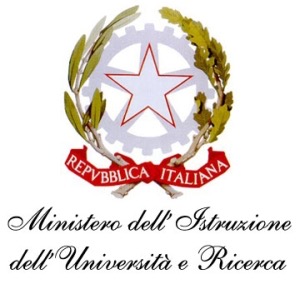 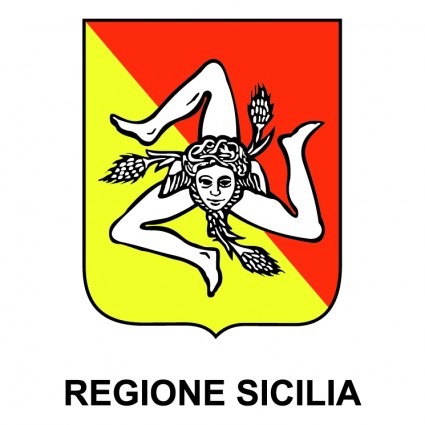 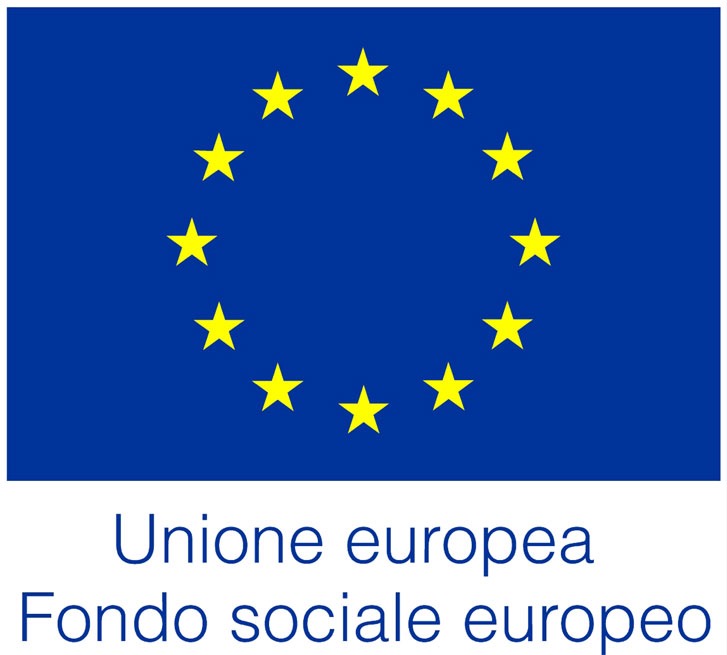 I.I.S.S. “CALOGERO AMATO VETRANO”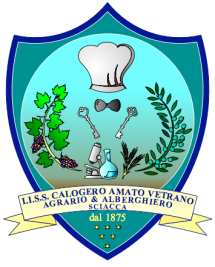 I.P.S.E.O.A. “Sen. G. Molinari” -  I.T.A. “C. Amato Vetrano”Corso Serale S.E.O.AScheda proposta adozione libro di testo               Indirizzo S.E.O.A. (diurno/serale)Indirizzo A.A.A.A.S. 2021/2022Il/i sottoscritto/i __________________________________________________________Docente/i di ____________________________________ con insegnamento nell’a.s. 2020/2021 nella/e classe/ipropone/propongono per l’anno scolastico 2021/2022 la seguente adozione del libro di testo per la futura classe sopraindicataModalità di ricerca: www.adozioniaie.it   (AIE adozione on line)Voce Catalogo Scolastico “Area Verde” in basso” (accedi alla consultazione)Clicca qui/effettuare la ricercaNota: il testo proposto sopra come nuova adozione sostituisceNota La scheda deve essere sotto firmata da tutti i Docenti interessati.Sciacca _______________                                                         Firma/e                                                                                          _________________________________Classe 1^ S.E.O.A.Classe 1^ S.E.O.A.Classe 1^ S.E.O.A.Classe 1^ S.E.O.A.Classe 2^ S.E.O.A.Classe 2^ S.E.O.A.Classe 2^ S.E.O.A.Classe 2^ S.E.O.A.Classe 2^ S.E.O.A.Classe 3^ S.E.O.A.Classe 3^ S.E.O.A.Classe 3^ S.E.O.A.Classe 3^ S.E.O.A.Classe 4^ S.E.O.A. Classe 4^ S.E.O.A. Classe 4^ S.E.O.A. Classe 4^ S.E.O.A. Classe 5^ S.E.O.A. Classe 5^ S.E.O.A. Classe 5^ S.E.O.A. EnoEnoEnoEnoSala VenditaSala VenditaSala VenditaSala VenditaAcc.Tur.Acc.Tur.Acc.Tur.Classe 1^ A.A.A.Classe 1^ A.A.A.Classe 1^ A.A.A.Classe 1^ A.A.A.Classe 2^ A.A.A.Classe 2^ A.A.A.Classe 2^ A.A.A.Classe 2^ A.A.A.Classe 2^ A.A.A.Classe 3^ A.A.A.Classe 3^ A.A.A.Classe 3^ A.A.A.Classe 3^ A.A.A.Classe 4^ A.A.A.Classe 4^ A.A.A.Classe 4^ A.A.A.Classe 4^ A.A.A.Classe 5^ A.A.A.Classe 5^ A.A.A.Classe 5^ A.A.A.V.EV.EV.EV.EV.EP.TP.TP.TP.TP.TP.T 6° anno  V.E. 6° anno  V.E. 6° anno  V.E. 6° anno  V.E. 6° anno  V.E. 6° anno  V.E. 6° anno  V.E.MateriaMateriaTitoloTitoloTitoloTitoloAutoreAutoreEditoreAnno pubbl.EditoreCod. EAN/ISBNVol. n.Costo (euro)Cod. EAN/ISBNIl suddetto testo è:Il suddetto testo è:Il suddetto testo è:Il suddetto testo è:Il suddetto testo è:Il suddetto testo è:Il suddetto testo è:A)A)Conferma perché già in uso  negli anni  scolastici precedentiConferma perché già in uso  negli anni  scolastici precedentiConferma perché già in uso  negli anni  scolastici precedentiConferma perché già in uso  negli anni  scolastici precedentiConferma perché già in uso  negli anni  scolastici precedentiConferma perché già in uso  negli anni  scolastici precedentiConferma perché già in uso  negli anni  scolastici precedentiConferma perché già in uso  negli anni  scolastici precedentiConferma perché già in uso  negli anni  scolastici precedentiConferma perché già in uso  negli anni  scolastici precedentiConferma perché già in uso  negli anni  scolastici precedentiConferma perché già in uso  negli anni  scolastici precedentiConferma perché già in uso  negli anni  scolastici precedentiConferma perché già in uso  negli anni  scolastici precedentiConferma perché già in uso  negli anni  scolastici precedentiConferma perché già in uso  negli anni  scolastici precedentiConferma perché già in uso  negli anni  scolastici precedentiConferma perché già in uso  negli anni  scolastici precedentiConferma perché già in uso  negli anni  scolastici precedentiConferma perché già in uso  negli anni  scolastici precedentiConferma perché già in uso  negli anni  scolastici precedentiConferma perché già in uso  negli anni  scolastici precedentiConferma perché già in uso  negli anni  scolastici precedentiConferma perché già in uso  negli anni  scolastici precedentiConferma perché già in uso  negli anni  scolastici precedentiOppureOppureOppureA1)Conferma perché adottato  nell’anno   scolastico   2020/2021Conferma perché adottato  nell’anno   scolastico   2020/2021Conferma perché adottato  nell’anno   scolastico   2020/2021Conferma perché adottato  nell’anno   scolastico   2020/2021Conferma perché adottato  nell’anno   scolastico   2020/2021Conferma perché adottato  nell’anno   scolastico   2020/2021Conferma perché adottato  nell’anno   scolastico   2020/2021Conferma perché adottato  nell’anno   scolastico   2020/2021Conferma perché adottato  nell’anno   scolastico   2020/2021Conferma perché adottato  nell’anno   scolastico   2020/2021Conferma perché adottato  nell’anno   scolastico   2020/2021Conferma perché adottato  nell’anno   scolastico   2020/2021Conferma perché adottato  nell’anno   scolastico   2020/2021Conferma perché adottato  nell’anno   scolastico   2020/2021Conferma perché adottato  nell’anno   scolastico   2020/2021Conferma perché adottato  nell’anno   scolastico   2020/2021Conferma perché adottato  nell’anno   scolastico   2020/2021Conferma perché adottato  nell’anno   scolastico   2020/2021Conferma perché adottato  nell’anno   scolastico   2020/2021Conferma perché adottato  nell’anno   scolastico   2020/2021Conferma perché adottato  nell’anno   scolastico   2020/2021Conferma perché adottato  nell’anno   scolastico   2020/2021Conferma perché adottato  nell’anno   scolastico   2020/2021Conferma perché adottato  nell’anno   scolastico   2020/2021Conferma perché adottato  nell’anno   scolastico   2020/2021OppureOppureOppureB)Nuova adozione* (vedasi nota) per          fuori commercio     Nuova adozione* (vedasi nota) per          fuori commercio     Nuova adozione* (vedasi nota) per          fuori commercio     Nuova adozione* (vedasi nota) per          fuori commercio     Nuova adozione* (vedasi nota) per          fuori commercio     Nuova adozione* (vedasi nota) per          fuori commercio     Nuova adozione* (vedasi nota) per          fuori commercio     Nuova adozione* (vedasi nota) per          fuori commercio     Nuova adozione* (vedasi nota) per          fuori commercio     Nuova adozione* (vedasi nota) per          fuori commercio     Nuova adozione* (vedasi nota) per          fuori commercio     Nuova adozione* (vedasi nota) per          fuori commercio     Nuova adozione* (vedasi nota) per          fuori commercio     Nuova adozione* (vedasi nota) per          fuori commercio     Nuova adozione* (vedasi nota) per          fuori commercio     Nuova adozione* (vedasi nota) per          fuori commercio                sostituzioneIl testo èIl testo èGià in possesso degli AlunniGià in possesso degli AlunniGià in possesso degli AlunniGià in possesso degli AlunniGià in possesso degli AlunniGià in possesso degli AlunniGià in possesso degli AlunniGià in possesso degli AlunniGià in possesso degli AlunniGià in possesso degli AlunniOppureOppureOppureNuovo acquisto per gli AlunniNuovo acquisto per gli AlunniNuovo acquisto per gli AlunniNuovo acquisto per gli AlunniNuovo acquisto per gli AlunniNuovo acquisto per gli AlunniNuovo acquisto per gli AlunniNuovo acquisto per gli AlunniNuovo acquisto per gli AlunniNuovo acquisto per gli AlunniNuovo acquisto per gli AlunniConsigliatoConsigliatoConsigliatoConsigliatoTitoloTitoloTitoloTitoloAutoreAutoreEditoreAnno pubbl.EditoreCod. EAN/ISBNVol. n.Costo (euro)Cod. EAN/ISBN